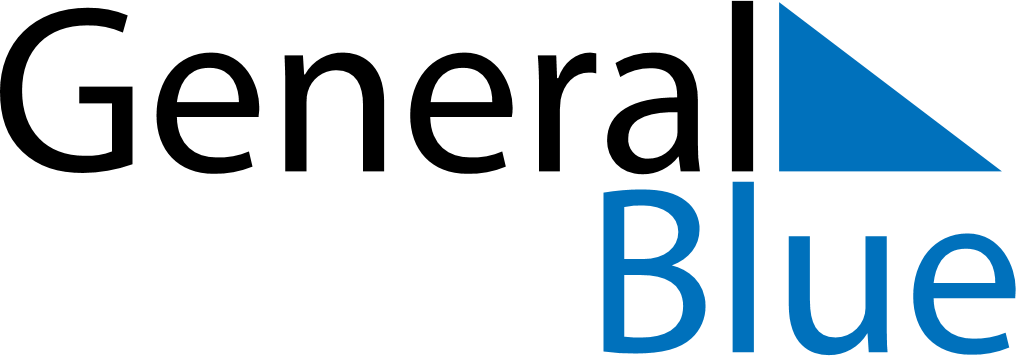 May 2022May 2022May 2022JapanJapanMondayTuesdayWednesdayThursdayFridaySaturdaySunday12345678Constitution DayGreenery DayChildren’s Day910111213141516171819202122232425262728293031